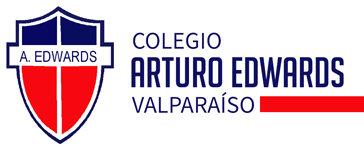                               UNIDAD 1                         PATRIMONIO CULTURAL DE CHILE                   Asignatura: HistoriaCursos : 3A y 3BFecha de realización : miércoles 1 de Abril       OA6 Geografía de Chile.  Ubicar personas , lugares y elementos en una cuadrícula , utilizando líneas de referencia y puntos cardinales.Estimados apoderados y niños :  les recuerdo que el año pasado no logramos terminar la última unidad de la asignatura , porque vino el estallido social , por tanto , trabajaremos en el cuaderno esas materias , para luego retomar el libro. Aquellas familias que no tienen cómo imprimir el material , sólo respondan las preguntas  desarrollándolas en el cuaderno.